Additional file 1: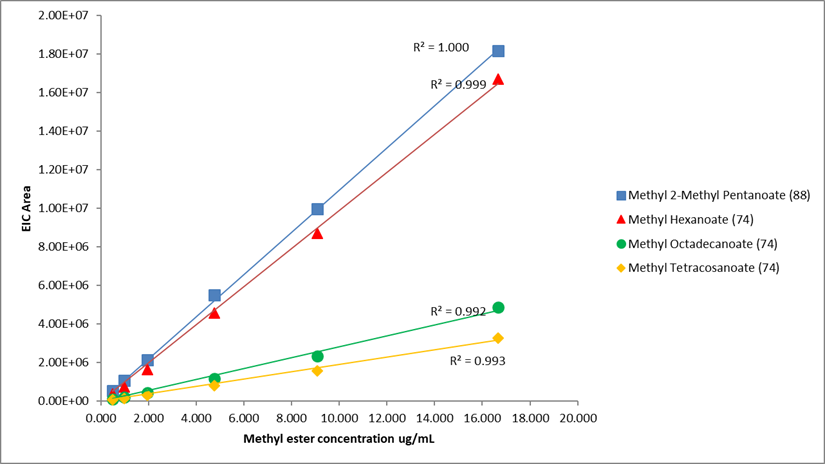 Figure S1 – Linearity of response of selected FAMEs in GC-MS analysis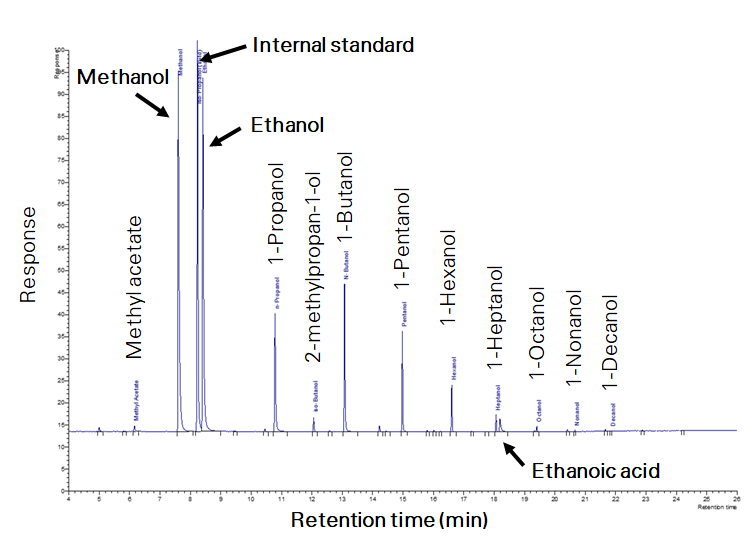 Figure S2: GC chromatogram of aqueous phase, Aq1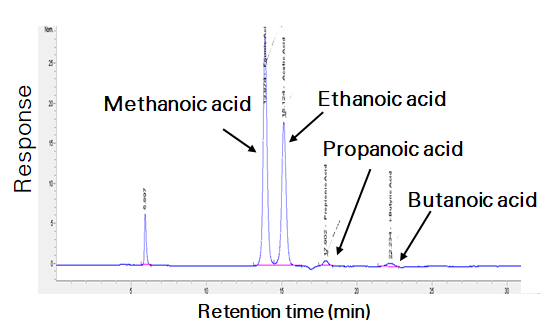 Figure S3 – HPLC chromatogram of aqueous phase, Aq1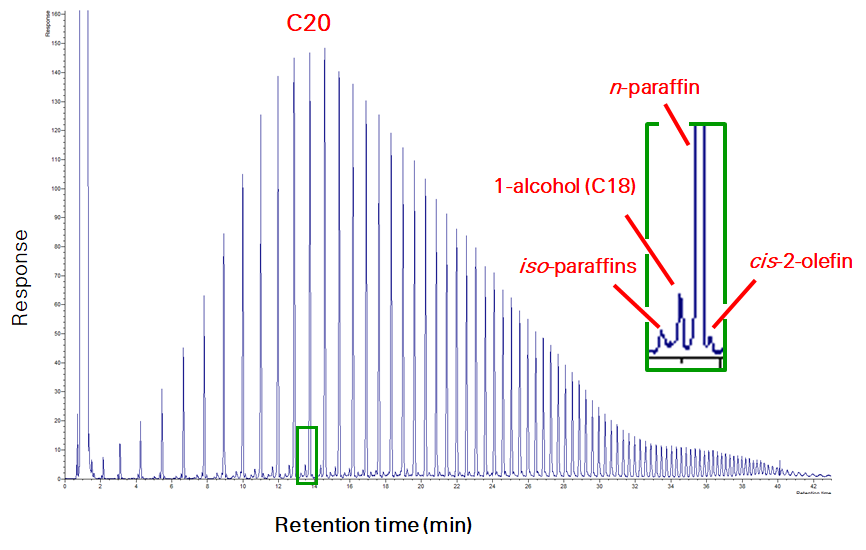 Figure S4 – 1D GC analysis of wax, Wax1, including expanded C20 region of the chromatogram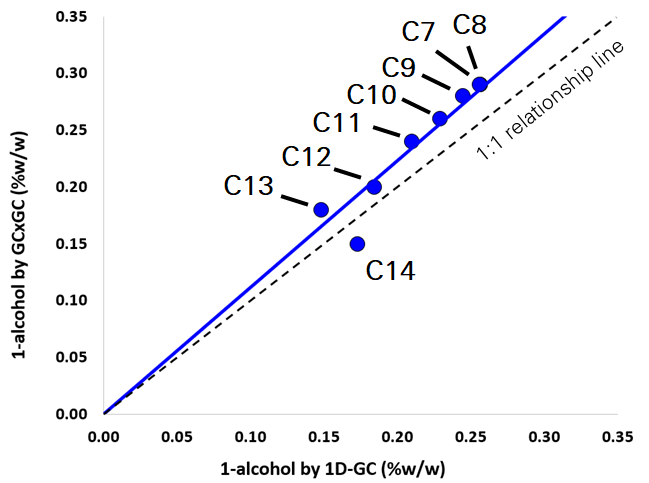 Figure S5 – Comparison of 1-alcohols in LHcL1 using 1D-GC and GCxGC, showing the 1:1 relationship expected as well as the linear regression fit to the data (forced to fit the origin)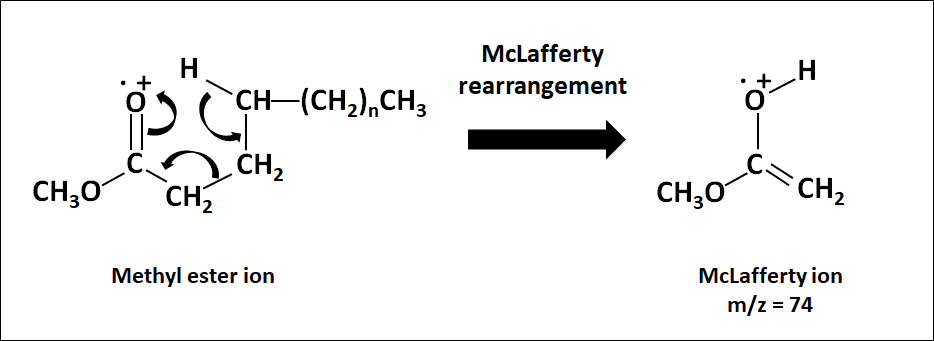 Figure S6 – McLafferty rearrangement of long chain methyl ester to form the McLafferty ion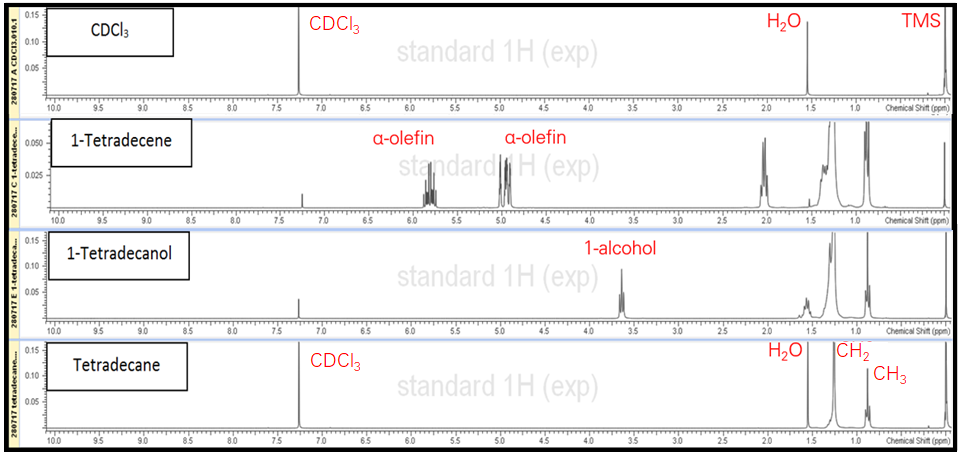 Figure S7 – 1H NMR of C14 standards, 1%w/w in CDCl3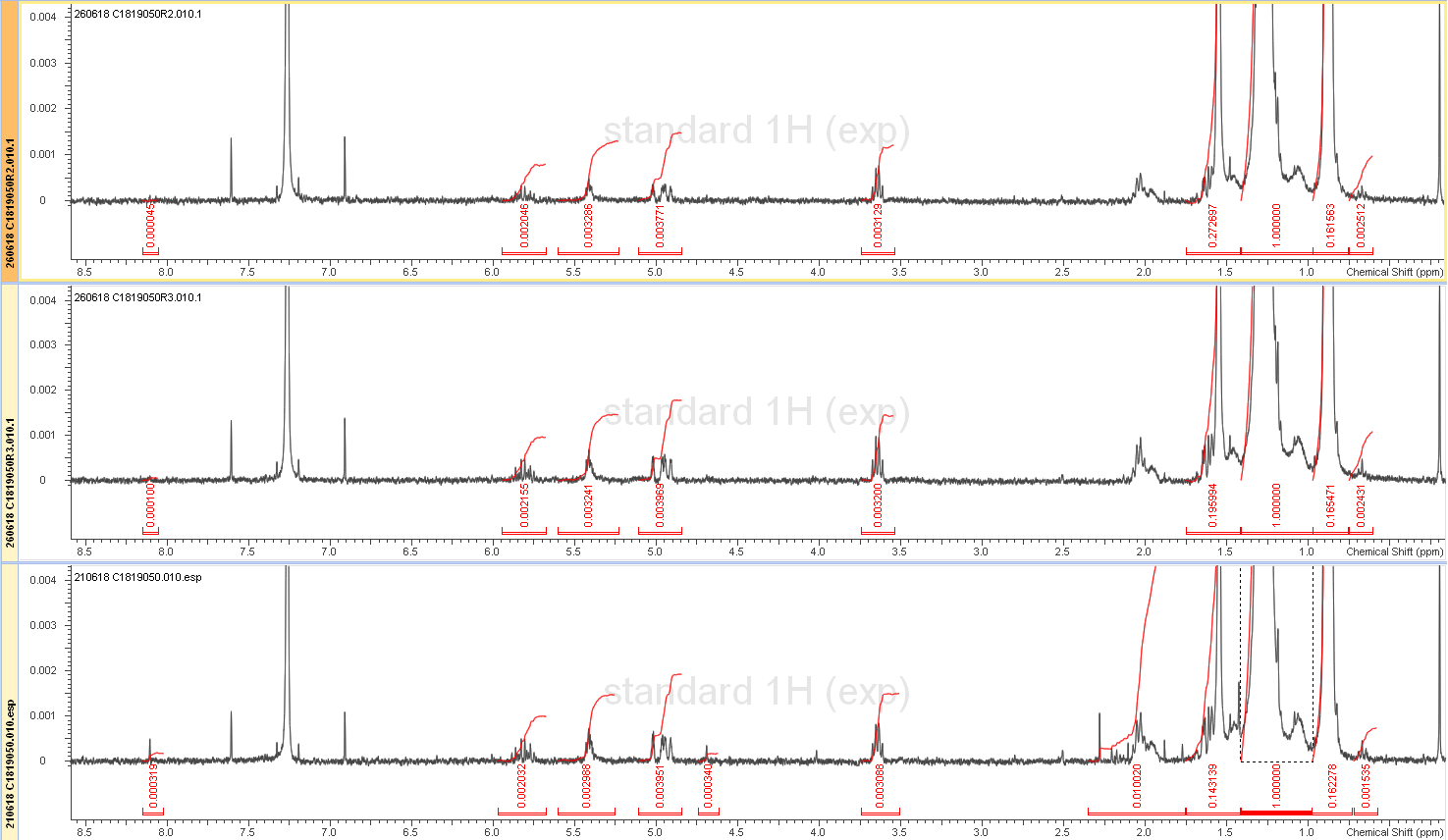 Figure S8 – Repeatability of 1HMR analysis of a wax sample The presence of a small amount of formate in 1H NMR spectra shown in Figure S9, indicated by the peak at approximately 8.2ppm, was caused by a small level of contamination originating from the vial lid during solvation of the wax in the CDCl3. This was an artefact and no formate was observed to be present in any further samples once this problem had been resolved.Figure S9 – Comparison of 1H NMR and GCxGC analysis of 1-alcohols in FT waxes and light hydrocarbons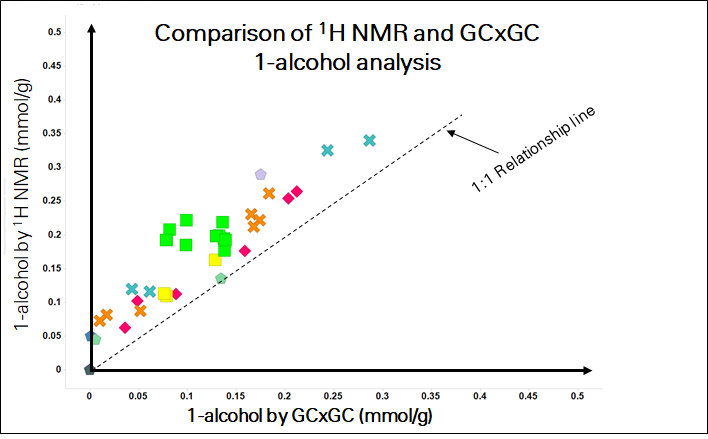 Table S1 – Relative standard deviation (RSD) established for FAME analyte response at a concentration of 10.0 µg mL-1 over 10 analyses for the methyl esters of C6 – C24 carboxylic acids in GC-MS analysisTable S2 – Recovery of carboxylic acid standards in GC-MS analysisTable S3 – Example of a duplicate sample preparations of a liquid hydrocarbon for carboxylic acid analysisTable S4 – 1H NMR of C14 standards, calculation of average carbon number and class compound per carbon chainTable S5 – Concentration of class compounds in repeat analyses of a wax sampleCalculations using 1H NMR peak integrationsThe response of all protons in the 1H NMR spectra were assumed to be constant and therefore the proportion of carbon atoms in different locations of the hydrocarbon structure and functional groups could be calculated. For example, if the Fischer-Tropsch product was a purely paraffinic product, being composed of only saturated linear chains, then the calculation of average carbon number, Nc, would simply be:Nc = The 1H NMR inputs for the calculation of Nc would therefore be the intensity of the peaks associated with CH2 and the terminal CH3 which are assigned as F and G respectively in table 7. Considering the ratio of the protons on each carbon type the calculation becomes:Nc = However, since 1-olefin, 2-olefin, 1-alcohol and aldehyde functionalities were detected in the 1H NMR analysis of the pilot plant products then the calculation becomes more complicated and the following equations should be used:Total C within chain, Total C at chain endsNc = Since the peak due to the methyl at the chain end of the 2-olefin group, at ~1.6ppm, is close to that of water, which is present to some degree in the most CDCl3 solvents, the accurate quantification of the contribution of this carbon is not possible. Therefore, the value of C is included again with an appropriate factor being applied, i.e. C/2. This then gives the contribution of the methyl chain end of the 2-olefin to the calculation of total chain ends, Y.The concentration of functional groups, as mmol/g, is given by the following calculation.Concentration (mmol/g)  These units are chosen for quantification to allow for an accurate assessment rather than assuming each functional group is equally populated across the chain lengths, and then quoting these as mol%, which would certainly not be correct for the olefins. The appropriate number of carbon atoms contribution to the functionality group and the number of protons associated with these carbon atoms need to be considered in these calculations. For example, the calculation of 1-olefin calculation uses only the terminal CH2 group, that of the 2-olefin uses both CH parts of the olefinic double bond and the 1-alcohol uses the CH2 group associated with the terminal oxygenate functionality. Average Mw of product, W, 1-olefin (mmol/g) 2-olefin (mmol/g) 1-alcohol (mmol/g) Calculations using 13C NMR peak integrationsThe integration of the quantitative 13C NMR spectra, with peak assignments given in table 8 allows the average chain length and concentration of the specific groups to be calculated. Again, the functional group concentrations are given in units of mmolg-1. For the calculation of the concentration the total intensity of the 13C NMR peaks associated with the functional group and the total number of carbon atoms contributing are used as inputs. Total C within chain, S Total C at chain ends, T Average carbon chain length, Nc2  Average Mw, V 1-olefin (mmolg-1)2-olefin (mmolg-1) 1-alcohol (mmolg-1) AnalyteRelative Response Relative Response Relative Response Relative Response Relative Response Relative Response Relative Response Relative Response Relative Response Relative Response RSD %Run 1Run 2Run 3Run 4Run 5Run 6Run 7Run 8Run 9Run 10Methyl hexanoate1.0911.1061.1011.1011.1091.1081.0931.1231.1221.1341.2Methyl Octanoate1.2021.2101.2001.1991.2061.2151.1541.2411.2531.2402.3Methyl decanoate1.5751.5911.5741.5571.5621.5891.5151.6241.6521.6192.5Methyl dodecanoate1.9912.0702.0392.0382.0572.0612.0892.1362.1092.1212.1Methyl tetradecanoate2.4562.4802.4652.4532.4622.4672.6002.5662.5282.5292.1Methyl hexadecanoate2.8302.8782.8362.8412.8382.8403.0682.9672.9092.8892.6Methyl octadecanoate3.2003.2533.2013.2003.1593.1663.4443.2863.2353.2072.6Methyl eicosanoate3.5383.6063.5403.5243.4943.4853.8133.5873.5193.4692.8Methyl docosanoate3.8763.9293.8933.8653.8313.8114.1913.9273.8273.7483.1Methyl tetracosanoate4.1794.2504.2244.1974.1674.1284.6004.2644.1204.0703.5Recoveredµg/kgActualµg/kgRecovery%Hexanoic acid424593Decanoic acid5350106Octadecanoic acid495196Carboxylic acid measuredas methyl esterConcentration mg/kgConcentration mg/kgPreparation 1Preparation 2Hexanoic acid34.933.5Heptanoic acid45.545.9Octanoic acid49.449.9Nonanoic acid56.556.8Decanoic acid60.061.1Undecanoic acid62.764.4Dodecanoic acid60.761.4Tridecanoic acid50.150.8Tetradecanoic acid37.037.7Pentadecanoic acid23.524.0Hexadecanoic acid26.024.4Heptadecanoic acid8.818.77Octadecanoic acid20.116.9Nonadecanoic acid3.483.47Icosanoic acid2.452.43Henicosanoic acid1.561.54Docosanoic acid<1<1Tricosanoic acid<1<1Tetracosanoic acid<1<1Pentacosanoic acid<1<1Hexacosanoic acid<1<1Heptacosanoic acid<1<1Octacosanoic acid<1<1Nonacosanoic acid<1<1Triacontanoic acid<1<1C14 StandardAverage calculated carbon numberAverage class compound group per carbon chainAverage class compound group per carbon chainAverage class compound group per carbon chainC14 StandardAverage calculated carbon number1-olefin2- olefin1-AlcoholTetradecane14.00.000.000.001-Tetradecene14.10.980.000.001-Tetradecanol13.50.000.000.98Wax sample replicateAverage carbon number1-olefin (mmol/g)2- olefin (mmol/g)1-alcohol (mmol/g)A19.10.2460.1860.192B19.00.2350.2040.195C18.60.2460.2010.199